-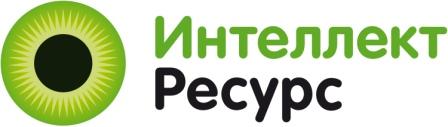 Итоговое тестирование по программе «Управление государственными и муниципальными закупкамив контрактной системе»Вариант 2.1. Обязательно ли в контракте прописывать ответственность заказчика и поставщика (подрядчика, исполнителя) за неисполнение или ненадлежащее исполнение обязательств, предусмотренных контрактом:а)  на усмотрение заказчика;б)  нет;в)  да.2. В какие сроки заказчик вправе отменить определение поставщика (подрядчика,  исполнителя): не позднее, чем за два дня до даты окончания срока подачи заявок на участие в конкурсе или аукционе; не позднее, чем за пять дней до даты окончания срока подачи заявок на участие в конкурсе  или аукционе; не позднее, чем за два рабочих дня до даты окончания срока подачи заявок на участие в конкурсе или аукционе.3. Планирование закупок осуществляется посредством формирования, утверждения и ведения:а)   планов прогнозов, планов закупок;б)   планов закупок, планов-графиков;в)   планов-графиков.4. После утверждения плана финансово-хозяйственной деятельности бюджетное учреждение утверждает сформированный план-график закупок в течение:а)  10 рабочих дней;б)  10 дней;в)  7 рабочих дней.5.  Обоснованной  признается закупка:а)  осуществляемая с получением экономии бюджетных средств;б)  осуществляемая в соответствии с положениями статей 19 и 22 Федерального закона №44-ФЗ;в)  осуществляемая в соответствии с нормами Федерального закона №44-ФЗ.6.   Преимущества при осуществлении закупок предоставляются:а) учреждениям, предприятиям уголовно-исполнительной системы и организациям инвалидов;б) субъектам малого предпринимательства и социально ориентированным некоммерческим организациям;в)   всем вышеперечисленным.7. Планы-графики содержат перечень закупок товаров, работ, услуг для обеспечения государственных и муниципальных нужд на:а)  очередной финансовый год и плановый период;б)  срок, соответствующий сроку действия закона о бюджете на очередной финансовый год и плановый период;в)  финансовый год.8. Начальная (максимальная) цена контракта обосновываются заказчиком посредством применения следующих методов:а) метод сопоставимых рыночных цен (анализа рынка), нормативный метод, тарифный метод;б)  проектно-сметный метод, интуитивный метод, затратный метод;в)  нормативный метод, тарифный метод, метод спроса-предложения.9. За каждый факт неисполнения или ненадлежащего исполнения поставщиком (подрядчиком, исполнителем) обязательств, предусмотренных контрактом, заключенным по результатам закупки у субъектов малого предпринимательства путем проведения электронного аукциона, цена которого составляет 4,5 млн.руб., размер штрафа устанавливается в сумме: а)  1 000 рублей;б)  45 000 рублей;в)  5 000 рублей.10. Контракт по результатам состоявшегося запроса предложений в электронной форме может быть заключен не ранее чем через:а)   семь дней со дня размещения в единой информационной системе итогового протокола;б)  семь дней со дня размещения в единой информационной системе протокола вскрытия конвертов с окончательными предложениями;в)   десять дней со дня размещения в единой информационной системе итогового протокола.11. Заказчики обязаны осуществлять закупки у субъектов малого предпринимательства, социально ориентированных некоммерческих организаций в размере:а)   не менее чем 15% совокупного годового объема закупок;б)   не менее чем 20% совокупного годового объема закупок;в)   не менее чем 10% совокупного годового объема закупок.12. Отстранение участника закупки от участия в определении поставщика (подрядчика, исполнителя) или отказ от заключения контракта с победителем определения поставщика (подрядчика, исполнителя), если комиссия по осуществлению закупок или заказчик обнаружат, что участник закупки предоставил недостоверную информацию в отношении своего соответствия обязательным требованиям: а)   осуществляются в любой момент до исполнения контракта;б)   осуществляются в любой момент до расторжения контракта;в)   осуществляются в любой момент до заключения контракта;13. В случае одностороннего отказа стороны контракта от его исполнения контракт считается расторгнутым: а)  через десять рабочих дней с даты надлежащего уведомления заказчиком поставщика об одностороннем отказе от исполнения контракта; б) через десять дней с даты надлежащего уведомления заказчиком поставщика об одностороннем отказе от исполнения контракта;в) через семь дней с даты надлежащего уведомления заказчиком поставщика об одностороннем отказе от исполнения контракта . 14. Может ли заказчик в описание объекта закупки включать указание в отношении товарных знаков: а)  может при условии сопровождения такого указания словами «или эквивалент»;б)  не может;в)  может.15. Заказчик заключил контракт на оказание услуг по водоснабжению в предыдущем году, но исполнение и оплата контракта осуществляются в текущем году. В расчет какого совокупного годового объема закупок должна быть включена указанная закупка: а) предыдущего года;б)  предыдущего и текущего годов;в)  текущего года.16.  Штрафы начисляются:а) за просрочку исполнения поставщиком (подрядчиком, исполнителем) обязательств, предусмотренных контрактом;б) за ненадлежащее исполнение поставщиком (подрядчиком, исполнителем) обязательств, предусмотренных контрактом;в) за просрочку исполнения поставщиком (подрядчиком, исполнителем) гарантийного обязательства, предусмотренного контрактом.17. Могут ли быть осуществлены закупки, не предусмотренные планами-графиками:а)   не могут;б)   могут;в)   могут в отдельных случаях, предусмотренных законом 44-ФЗ.18. При осуществления закупок товаров путем проведения запроса котировок в соответствии с условиями допуска товаров, происходящих из иностранных государств, контракт с победителем такого запроса котировок заключается:а) по цене, предложенной участником запроса котировок, сниженной на 15 процентов от предложенной цены контракта;б) по цене, предложенной участником запроса котировок в заявке на участие в запросе котировок;в) по цене, предложенной участником запроса котировок, сниженной на 10 процентов от предложенной цены контракта.19. Решение об отмене определения поставщика (подрядчика, исполнителя) размещается в единой информационной системе:а)   в течении одного рабочего дня со дня принятия решения;б)   в течении одного дня со дня принятия решения;в)   в день принятия решения.20. К информации, подтверждающей добросовестность участника закупки, относится информация: а)   содержащаяся в реестре аккредитованных участников;б)   содержащаяся в реестре контрактов;в)   содержащаяся в реестре недобросовестных поставщиков.21. Бюджетное учреждение вправе осуществлять закупки в соответствии с Федеральным законом от 18 июля 2011 года № 223-ФЗ "О закупках товаров, работ, услуг отдельными видами юридических лиц" при наличии:а)  положения о закупке;б)  решения руководителя заказчика;в)  решения учредителя бюджетного учреждения.22. Число членов котировочной комиссии, комиссии по рассмотрению заявок на участие в запросе предложений и окончательных предложений должно быть:а)   не менее чем три  человека;б)   не менее чем пять человек;в)   не менее чем семь человек.23. Заказчик обязан принять решение об одностороннем отказе от исполнения контракта, если:а) в ходе исполнения контракта установлено, что поставщик не соответствует установленным документацией о закупке требованиям к участникам закупки;б)  в ходе исполнения контракта установлено, что поставщик предоставил недостоверную информацию о своем соответствии требованиям к участникам закупки, что позволило ему стать победителем определения поставщика;в)   в любом случае из вышеназванных.24.  Размер обеспечения заявки на участие в электронном аукционе с начальной (максимальной) ценой контракта три миллиона рублей должен составлять:а) один процент начальной (максимальной) цены контракта;б) от одной второй процента до пяти процентов начальной (максимальной) цены контракта;в) от одной второй процента до одного процента начальной (максимальной) цены контракта.25. Заказчик рассматривает поступившую в качестве обеспечения исполнения контракта банковскую гарантию в срок:а)    не превышающий трех рабочих дней со дня ее поступления;б)    не превышающий трех дней со дня ее поступления;в)    не превышающий пяти рабочих дней со дня ее поступления .26. Извещение о проведении открытого конкурса в электронной форме размещается заказчиком в единой информационной системе:а)   не менее чем за пятнадцать рабочих дней до даты окончания срока подачи заявок на участие в таком конкурсе;б)   не менее чем за двадцать дней до даты окончания срока подачи заявок на участие в таком конкурсе;в)  не менее чем за пятнадцать дней до даты окончания срока подачи заявок на участие в таком конкурсе .27. Основанием для отказа в принятии банковской гарантии заказчиком не является:а)   отсутствие информации о банковской гарантии в реестре банковских гарантий;б) несоответствие банковской гарантии требованиям, содержащимся в извещении об осуществлении закупки;в)  нахождение сведений об участнике в реестре недобросовестных поставщиков .28.  Результаты рассмотрения первых частей заявок на участие в открытом конкурсе в электронной форме фиксируются в протоколе:а)   рассмотрения и оценки первых частей заявок на участие в таком конкурсе;б)   рассмотрения и оценки заявок на участие в таком конкурсе;в)   рассмотрения первых частей заявок на участие в таком конкурсе.29. С даты размещения в единой информационной системе протокола рассмотрения и оценки заявок на участие в запросе котировок в электронной форме контракт может быть заключен не ранее чем:а)   через 5 дней;б)   через 7 дней;в)   через 10 дней.30. В случае если начальная (максимальная) цена контракта не превышает тридцать миллионов рублей, заказчик размещает в единой информационной системе извещение о проведении электронного аукциона:а)  не менее чем за семь рабочих дней до даты окончания срока подачи заявок на участие в таком аукционе;б)  не менее чем за семь дней до даты окончания срока подачи заявок на участие в таком аукционе;в)  не менее чем за десять дней до даты окончания срока подачи заявок на участие в таком аукционе.31. Участник запроса котировок в электронной форме не обязан указывать в заявке на участие в таком запросе котировок конкретные показатели товара, соответствующие значениям, установленным в извещении о проведении запроса котировок в электронной форме, и товарный знак в случае:а) если участник закупки предлагает товар, который обозначен товарным знаком, указанным в извещении о проведении запроса котировок в электронной форме;б) если участник закупки предлагает товар, который обозначен товарным знаком, отличным от товарного знака, указанного в извещении о проведении запроса котировок в электронной форме;в) отсутствия в извещении о проведении запроса котировок в электронной форме указания на товарный знак.32. При осуществлении закупки у единственного поставщика (подрядчика,   исполнителя) в случаях, предусмотренных Законом, заказчик размещает в единой информационной системе извещение об осуществлении такой закупки:а)   не позднее чем за семь дней до даты заключения контракта;б)   не размещает;в)   не позднее чем за пять рабочих дней до даты заключения контракта .33. В случае осуществления закупки у субъектов малого предпринимательства, социальноориентированных некоммерческих организаций срок возврата заказчиком поставщику(подрядчику, исполнителю) денежных средств, внесенных в качестве обеспечения исполнения контракта, не должен превышать:а) тридцать дней с даты исполнения поставщиком (подрядчиком, исполнителем) обязательств, предусмотренных контрактом; б) пятнадцать рабочих дней с даты исполнения поставщиком (подрядчиком, исполнителем) обязательств, предусмотренных контрактом; в) пятнадцать дней с даты исполнения поставщиком (подрядчиком, исполнителем) обязательств, предусмотренных контрактом.34. В случае признания планируемой закупки необоснованной органы контроля, выдают предписания об устранении выявленных нарушений и привлекают должностных лиц к:а)    административной ответственности;б)    уголовной ответственности;в)    гражданско-правовой ответственности.35. Если электронный аукцион не состоялся в связи с тем, что по окончании срока подачи заявок на участие в нем не подано ни одной заявки, заказчик может разместить извещение об осуществлении повторной соответствующей закупки не ранее чем:а) через один рабочий день после внесения изменений в план-график;  б) через один день после внесения изменений в план-график;в) через десять дней после внесения изменений в план-график.36. Заказчик вправе осуществить закупку у единственного поставщика на сумму, не превышающую трехсот тысяч рублей. При этом годовой объем закупок не должен превышать:а) 15% совокупного годового объема закупок заказчика и не должен составлять более чем пятьдесят миллионов рублей;б)   5 % совокупного годового объема закупок заказчика и не должен составлять более чем десять миллионов рублей;в)  5% совокупного годового объема закупок заказчика и не должен составлять более чем пятьдесят миллионов рублей.37. Вправе ли заказчик отменять проведение запроса предложений в электронной форме после размещения в единой информационной системе извещения о проведении такого запроса предложений:а)   да;б)   нет;в)   на усмотрение заказчика.38. Внесение изменений в план-график может осуществляться не позднее чем:а)  за пять дней до дня размещения в единой информационной системе извещения об осуществлении соответствующей закупки;б)  за десять дней до дня размещения в единой информационной системе извещения об осуществлении соответствующей закупки;в)   за один день до дня размещения в единой информационной системе извещения об осуществлении соответствующей закупки.39. Если по окончании срока подачи заявок на участие в запросе котировок в электронной форме подана только одна заявка на участие в таком запросе котировок:а)    заказчик заключает контракт с данным участником  в соответствии с пунктом 25.2 части 1 статьи 93  Федерального закона №44-ФЗ;б)    заказчик заключает контракт с данным участником  в соответствии с пунктом 25 части 1 статьи 93  Федерального закона №44-ФЗ;в)   заказчик продлевает срок подачи заявок на участие в запросе котировок в электронной форме на четыре рабочих дня.40. Допускается ли перемена поставщика (подрядчика, исполнителя) при исполнении контракта:а)   допускается;б)   не допускается, за исключением случая, если новый поставщик (подрядчик, исполнитель) является правопреемником поставщика (подрядчика, исполнителя) по такому контракту вследствие реорганизации юридического лица в форме преобразования, слияния или присоединения;в)   не допускается.Итоговое тестирование по программе «Управление государственными и муниципальными закупкамив контрактной системе»Вариант 2.Федеральный закон «О контрактной системе в сфере закупок товаров, работ, услуг для обеспечения государственных и муниципальных нужд» № 44-ФЗ от 05.04.2013 г._______________________________________________________________________________(Фамилия, имя, отчество слушателя)Группа №_______Дата____________________        Подпись слушателя_______________Результаты проверки тестов: Количество правильных ответов_____________________Количество неправильных ответов___________________Общий результат_________________          Преподаватель_________________Частное образовательное учреждение дополнительного профессионального образования Учебный центр «Интеллект Ресурс»	ЧОУ ДПО Учебный центр «Интеллект Ресурс»,Частное образовательное учреждение дополнительного профессионального образования Учебный центр «Интеллект Ресурс»	ЧОУ ДПО Учебный центр «Интеллект Ресурс»,Частное образовательное учреждение дополнительного профессионального образования Учебный центр «Интеллект Ресурс»	ЧОУ ДПО Учебный центр «Интеллект Ресурс»,Частное образовательное учреждение дополнительного профессионального образования Учебный центр «Интеллект Ресурс»	ЧОУ ДПО Учебный центр «Интеллект Ресурс»,600001, Владимир, ул.Дворянская, д.27А, кор. 7, офис 31Тел.: (4922) 46-46-50, Е-mail: intelres@list.ruВопрос№1234567891011121314151617181920а)б)в)Вопрос№2122232425262728293031323334353637383940а)б)в)